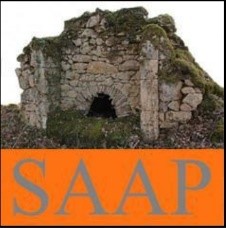 			Etaient présents : Annie REMOND, Dominique SERVAIS, Jean-Marc AUDIT, Jean-Jacques ELBISSER			Absents excusés : Etienne DEMAYCompte rendu synthétique de la réunionJJE/12082022Points traités à l’ordre du jour et échangesDécisions prisesResponsable et échéancesLe point sur la relance des adhésionsSatisfaction partagée par le bureau.81 personnes sont à présent adhérentes à la SAAP, dont 31 membres actifs et 50 sympathisants.Un message sera adressé à tous pour les remercier et leur communiquer les prochaines échéancesAnnie se charge de proposer un texteL’impression de cartes de membres aux adhérentsJean-Jacques fait part de l’aide apportée par Joseph MARVAUX pour la réalisation des cartes.Le bureau n’est pas favorable à cette opération compte tenu de son coût (encre, papier), du temps nécessaire et, surtout, de son intérêt. La difficulté d’éditer une seule carte pour un couple a été relevée.Jean-Jacques adressera un message de remerciements à Joseph.Jean-JacquesLe point financierDominique présente la situation financière au 11 août comme suit :Compte « livre » : 2468,95 €Compte courant : 2698,07Un point sur l’état des livres en vente dans les différents points de vente sera effectué lors de la réunion du bureau en octobre (après la saison estivale)Chaque membre du bureau fera l’état du nombre de livres vendus au point de vente qui lui a été attribué.La manifestation inaugurale du lavoir et du travail le samedi  8 octobre à 11h  (ou prévoir début à 10h30)Un document de travail a été distribué.Le nettoyage du site :Le lavoir sera nettoyé le dimanche 25/09Le propriétaire du terrain doit être avertiLa préparation du mai (demandé à la municipalité) :Rendez-vous est pris pour le mardi 16/08 à 14h15, sur place avec J. Albié et les agents communauxAchat de drapeaux, d’une petite « pancarte »Portant l’inscription « Honneurs aux bénévoles de la SAAP »Achat d’une petite plaque de remerciements au donateurRecherche d’outils anciens pour le lavoirPour le parking voiture, Dominique autorise l’accès au terrain à l’arrière de sa propriété si la météo est favorable. Le parking autour de l’église reste possible. Prévoir une signalétique.La partie « buffet » :La boisson sera prise en charge par la mairie, les amuse-bouches par la SAAP (un appel aux adhérents sera fait pour leur confection).Un appel aux bénévoles sera fait également pour assurer le serviceL’animation :Le principe d’une animation autour du travail puis du lavoir est approuvé. Des suggestions ont été faites à Jean-Jacques par Françoise B.Différentes personnes seront contactées par Françoise puis visitées pour leur faire une proposition d’animationPour l’animation musicale, l’idée d’une chorale « réduite » est retenue. Un message sera adressé à Jean-Luc Redureau, sachant qu’il ne sera pas disponible ce week-end-là.La préparation du site :A demander à la mairie : quelques tables et chaises et peut-être deux barnums en fonction de la météo. Mise en place à prévoir, veille ou tôt le matin du 8/10.La communication :Une information sera diffusée via le Feuillet d’information municipal qui sera diffusé au cours de la première quinzaine de septembre. Un texte assez bref a été proposé par Jean-Jacques et qui sera transmis à Annie et Jean-Marc.Il faut prévoir :Une information à tous les adhérentsUn message à la presse (Essor et Sud-Ouest)Une invitation individuelle aux enfantsDominique se charge de prévenir M. GouzotJean-Jacques et membres du bureau disponiblesJean-JacquesJean-JacquesAnnie et Jean-Marc s’en chargent Annie via une communication adressée à tousJean-JacquesJean-JacquesBureau et autres bénévolesJean-JacquesAnnieJean-Marc et AnnieLe projet du Concours scolaire du Petit journal du patrimoine sur le thème « A la rencontre de ceux qui s’engagent pour le patrimoine ».Le bureau fait part de sa volonté de participer à ce concours. Jean-Marc se propose de le faire savoir à Anne, enseignante à l’école de Saint André.La candidature de l’école doit être déposée au plus tard le 31/12/2022 prochain et le projet réalisé avant la fin avril 2023.La SAAP et l’Association « Périgord Pierres sèches » sont disponibles pour la réalisation de ce projet.SAAP et PPSLa poursuite de nos travauxDimanche 28/08 : suite de mise en lasure des poutres du lavoir à AllasSamedi 24/09 : intervention de Jean-Marc au lavoir de Boussiéral avec une minipelle. Devis obtenu le 12/08 par Jean-Marc chez Locaveze. Rappeler l’entreprise 3 semaines avant. Achat d’une buse après avoir effectué le métré. Dimanche 25/09 : au lavoir de Boussiéral, nivellement du site après l’intervention de JM la veille et entretien du lavoirA prévoir :Prospecter le tracé du chemin de l’Evêque et contacter les propriétaires des différentes parcelles traverséesPrendre contact avec Jacques de St Exupéry pour restauration aqueduc et cabane à proximité du château. Convention à établir si réalisation des travauxIntervention à la fontaine de Marmont (avant arrivée à Mont Blanc) en partenariat avec PPS et l’Association du patrimoine de MeyralsMembres actifsJean-Marc -  Jean-JacquesMembres actifsJean-Marc et autres membres du bureau disponibles, conjointement avec la PPSJean-JacquesJean-MarcLa randonnée pédestre du dimanche 18/09Le principe d’une sortie randonnée pédestre aux Jardins de Haute Pierre à Dau est approuvé. La distance et la durée seront évaluées.Départ à 9h depuis la cabane des chasseurs. Demande d’autorisation à M. Meino / Loïc Galmot.Pique-nique tiré du sac vers 12h30. Visite souhaitée 1h30/2h maximum. Départ vers 14h. Retour parking vers 15h30/16h.Projet à communiquer à tous les adhérents pour réponse fin de semaine 36 à savoir le samedi 10/09.Jean-JacquesAnnie pour reprise contact avec les propriétaires.AnnieDiversLa prochaine réunion du bureau aura lieu le mercredi 14/09 à 20h15.Bureau SAAP